ProgrammCuando Floresca El Chuno  (Folklore Bolivia )  Oh happy day  (aus „Sister Act 2“) - Singshake  Masque nada (George Ben) - LauraWhat a wonderful world  (Eva Cassidy & Katie Melua) – Laura und SophiaButterfly   (Rajaton) - BennosingersGod bless the child  (Billie Holiday)  - LauraGabriellas Song (aus „Wie im Himmel“) –Singshake,  Solo Sophia Weet je nog  (Herman van Veen)  - LauraProjektvorstellung  "Fundación" (Laura)Copacabana (Barry Manilow) – Sophia und LauraStuck on you (Lionel Richie) –Laura und SophiaThe cave (Mumford and Sons) - Sophia Nohe Talima – Bennosingers                                                                                                    We five Kings (Jethro Tull) –  Sophia, Soli Akkordeon (Georg Zschornack),                          Gitarre (Robert Rothmann), Klavier (Constantin Greifenhahn)Projektvorstellung  "CANAT" (Sophia)Improvisation Gitarre und Flöte – Sophia und Thomas GebhardLa ci darem la mano (Mozart) - Laura und Benedikt HoltberndLove Theme (aus „Cinema Paradiso“)  –Laura und Sophia, Cello( Marie Lindner), Wunderlied (aus „Sommer in Orange“) – Solo Akkordeon  (Georg Zschornack)                                        Earth Song (Michael Jackson) -Singshake Besame mucho (Cesaria Evora) -LauraJoy spring (Alicia Davis) – Laura und SophiaI´m the greatest star (aus „Funny girl“) – Laura und Sophia, Piano (Sebastian Ludwig)The lord keep you and bless you (John Rutter) -BennosingersI´d like (Freshly Ground)- Laura und Sophia, Solo Robert Rothmann (Gitarre), Georg Zschornack (Akkordeon)I´m on top of the world (Imagine Dragons) - Bennosingers, Singshake, BandUnsere Projekte leisten großartige Arbeit, sind jedoch auf finanzielle Unterstützung angewiesen. Wir freuen uns über jede noch so kleine Spende:                 --------------------------------------------------------------------------------------------------------------------------Empfänger: Cristo Vive                  Kontonummer 9670068                                                                                             Hallertauer Volksbank                             BLZ 721 916 00                                                                                                        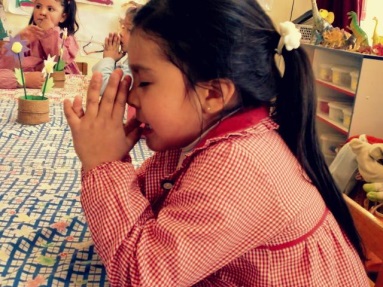 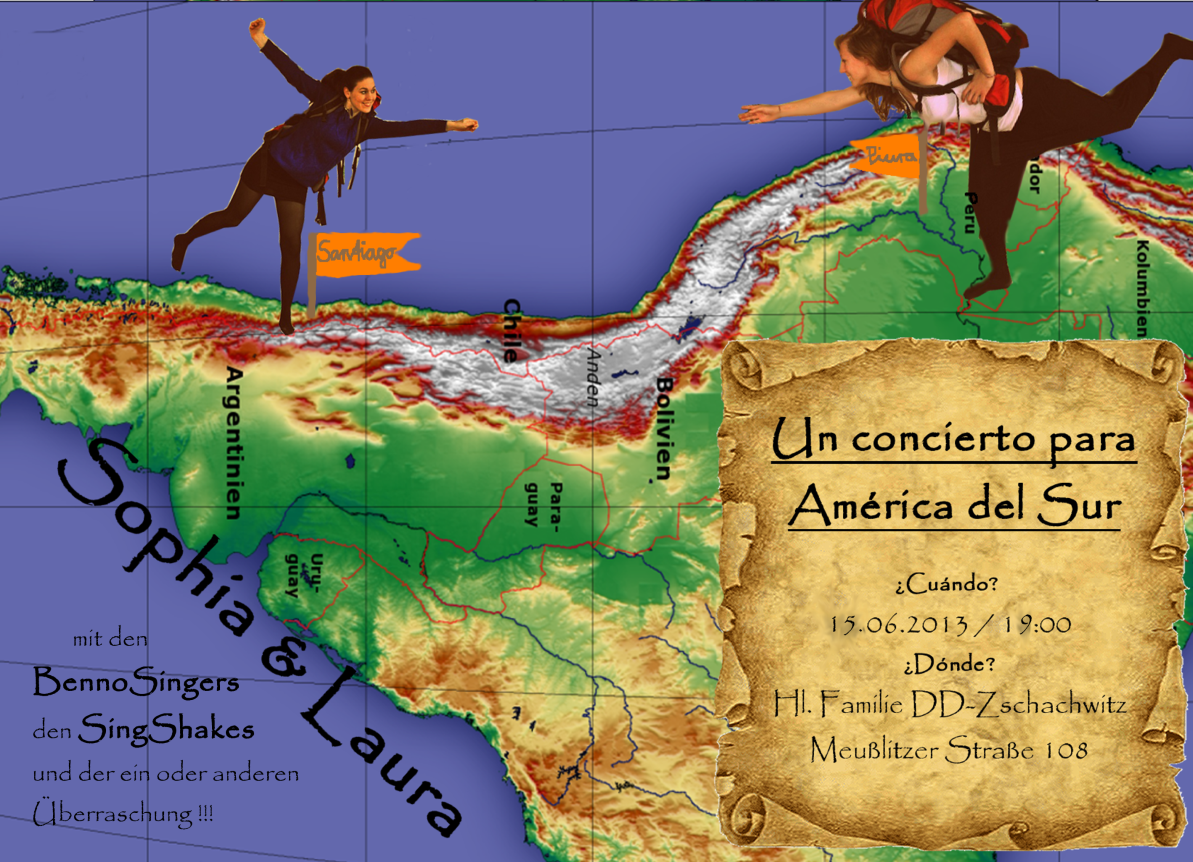 IBAN: DE41 7219 1600 0009 6700 68 BIC: GENO DEF1 PFI        Verwendungszweck für Fundación:  Laura Holtbernd von ( Straße, PLZ und Ort des Spenders)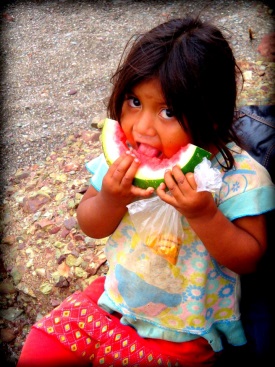 ----------------------------------------------------------------------------------------Empfänger: Jesuitenmission                                             Spendenkonto 511 55 82                                                 Liga Bank				                                                                          BLZ 750 90 300IBAN: DE61 7509 0300 0005 1155 82                                                                BIC: GENO DEF1 M05                                                          Verwendungszweck für CANAT: X38169 Sophia    Gebhard                                       --------------------------------------------------------------------------------------------------------------------------Bitte gebt Eure Adresse in der Überweisung an, um eine Spendenquittung zu erhalten! Als Dankeschön werden wir unsere Erfahrungen und Bilder in zwei Blogs mit euch teilen, sodass ihr immer auf dem neuesten Stand seid und unsere Eindrücke aus „America del Súr“ direkt nach Hause bekommt!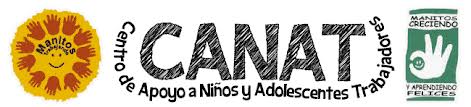                            "Der Sinn des Reisens besteht darin,                                                                         	die Vorstellungen mit der Wirklichkeit auszugleichen,                             		              und anstatt zu denken,                                                                          	                            	wie die Dinge sein könnten,                                           				sie so zu sehen,                                                                      				wie sie sind.“			Samuel l Johnson-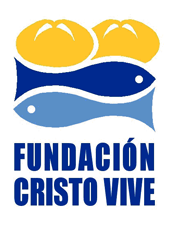 